    Муниципальное бюджетное образовательное учреждение «Чагодская средняя общеобразовательная школа»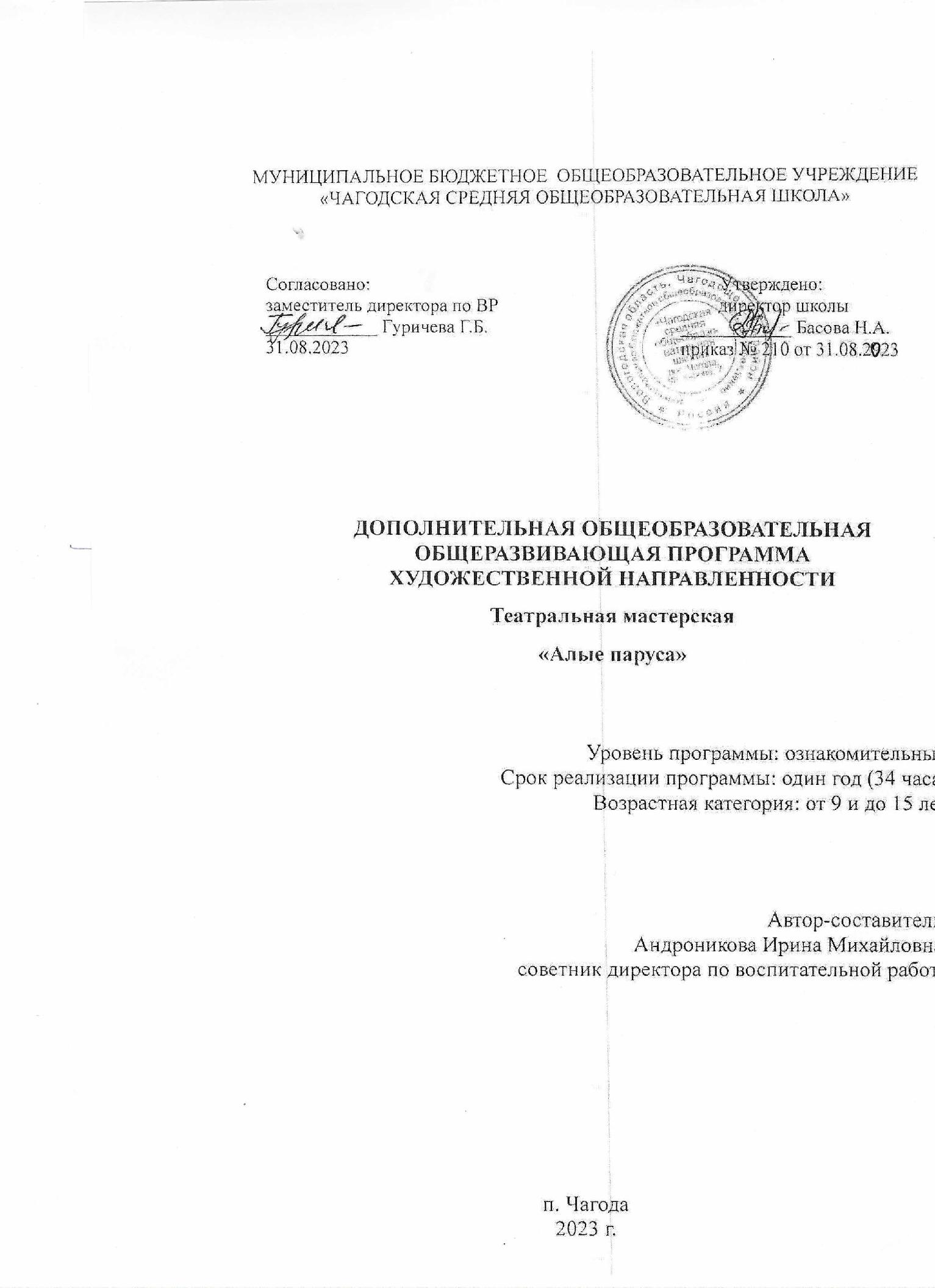 Общеобразовательная общеразвивающая программа по внеурочной деятельности"Физика за пределами программы"                                                                     Учитель физики:  Снежина Л.В.                                                           Срок реализации: 34 часов2023 годПояснительная записка          Программа  имеет естественнонаучную направленность и рассчитана для учащихся  8 – 9 классов. Направлена на рассмотрение основных подходов к решению олимпиадных задач по физике, представленных в образовательной программе 8 – 9 класса.       Программа направлена на развитие межпредметной учебной деятельности, осознанного использования математического аппарата для описания физических явлений, расширение знаний за счет тем, выходящих за пределы школьной программы.Программа рассчитана на 34 часа.             Актуальность         Несмотря на то, что изучение физики в школе начинается с 7 класса, явления, изучаемые на уроках как правило уже знакомы школьникам и вызывают у них «иллюзию знания», рассмотрение сложных вопросов и задач в школьном курсе сильно ограничено временем, отводимым на изучение этого предмета, так и несформированностью математического аппарата школьников.              Цель программы: повышение уровня компетенций школьников в области описания физических явлений, актуализация и систематизация математических компетенций в решении физических задач, рост мотивации к изучению сложных физических понятий.            Задачи программы:• Углубить понимание сущности повседневно наблюдаемых физических явлений;• познакомить с научными методами и историей изучения физических явлений,• выработать сознательное использование математического инструментария физики.• воспитать убежденность в возможности познания законов природы,использования достижений физики на благо развития человеческойцивилизации;• использование приобретенных знаний и умений для решения практических задач повседневной жизни.              Новизна программы «Физика за пределами программы» состоит всистематизации физической и математической базы при изучении физических явлений на основе решения олимпиадных задач по физике, в том числе экспериментальных.             Педагогическая целесообразность программы состоит в том, чтообразовательная траектория обучаемого в ходе освоения материала строится в соответствии с уровнем его математической подготовки, сложностьвыполняемых задач выбирается обучаемым самостоятельно, что позволяетформировать рефлексию учебной деятельности.Учебно-тематическое планирование                 Учащиеся научатся владеть:- методами наблюдения физических явлений;- методами и приемами обработки результатов измерений;- владеть методами решения задач: выбор физической (геометрической)  модели, выстраивание логических цепочек рассуждений для объяснения  предложенного в задаче процесса (явления) и/или предсказания     результатов, оценка реалистичности полученного ответа и корректировка    своих рассуждений с учетом этой оценки;- навыками поиска необходимой информации.               Основные критерии отбора обучающихся для обучения             программе   являются:- участие в профильных олимпиадах, конкурсах (баллы рейтинга, сертификаты, дипломы);- участие в проектной деятельности обучающихся (сертификаты участников, дипломы).№ занятияТема занятия1 – 3Механическое движение. Путь. Перемещение. равномерное движение. Скорость. Средняя скорость.4 – 5 Тепловое дижение. Температура. Теплопроводность. Конвекция. Излучение. 6 – 7 Работа с графиками. Общее понятие об относительности движения. Сложение скоростей для тел, движущихся параллельно8 – 10 Количество теплоты. Удельная теплоемкость вещества. Удельная теплота сгорания. Уравнение теплового баланса для охлаждения и нагревания.11 – 13 Объем. Масса. Плотность. Смеси и сплавы14 – 16 Работа газа и пара при расширении. Двигатель внутреннего сгорания. Паровая турбина. КПД теплового двигателя.17 – 20 Инерция. Взаимодействие тел. Силы в природе (тяжести, упругости, трения) Закон Гука. Сложение параллельных сил. Равнодействующая.21 – 23 Электрический ток. Источники электрического тока. Электрическая цепь и ее составные части.24 – 26 Механическая работа для сил, направленных вдоль перемещения, мощность, энергия Графики зависимости силы от перемещения и мощности от времени.27 – 30 Закон Ома для участка цепи. Последовательное и параллельное соединение проводников. Расчет простых цепей постоянного тока.31 – 33 Простые механизмы, блок, рычаг. Момент силы. Правило моментов   ( для сил, лежащих в одной плоскости, и направленных вдоль параллельных прямых). Золотое правило механики. КПД.34Демонстрационный эксперимент. Знакомство с мультиметром. «Серый ящик»